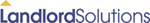 Washington State Legislative UpdateAs of February 26, 2018http://apps.leg.wa.gov/billinfo/SCHEDULEHB/SBNamePositionStatus1633/5407Source of Income protected classOpposeSB – passed, introduced in the houseHB - dead1305/5388Removal of Unlawful Occupants*Trespasser*DeclarationSupportHB - dead2040/5408Notice of Termination of Rental*20 to 30 days*60 days removed*Agreed between L and TAgreedw/ concernsSB- passed, introduced in the houseHB - dead1635/5013Disposition of Tenant Property*dispose of property after 5 days  after physical evictSupportSB - deadHB - dead5015At-Will Tenancy Evictions20-day notice w/o rental amount or period SupportSB - dead1570Auditors Filing Fee Increase of $40.00Money to be used for expanding access to homeless housing and assistance.Counties may change an additional surcharge of $50 for each document filedOpposeHB – passed, introduced in the Senate5569Preemption of Protected Classes in HousingSupportSB - dead2583/6400Rent ControlOpposeHB – deadSB - deadFebruary 2, 2018Last day to read in committee reports (pass bills out of committee and read them into the record on the floor) in house of origin, except House fiscal committees and Senate Ways and Means and Transportation committees.February 6, 2018Last day to read in committee reports (pass bills out of committee and read them into the record on the floor) from House fiscal committees and Senate Ways and Means and Transportation committees.February 14, 2018Last day to consider (pass) bills in house of origin (5pm)February 23, 2018Last day to read in committee reports (pass bills out of committee and read them into the record on the floor) from opposite house, except House fiscal committees and Senate Ways and Means and Transportation committees.February 26, 2018Last day to read in opposite house committee reports (pass bills out of committee and read them into the record on the floor) from House fiscal committees and Senate Ways and Means and Transportation committees.March 2, 2018Last day to consider (pass) opposite house bills (5pm)March 8, 2018Last day allowed for regular session under state constitution – unless a Special Session is called.